„Konkurs na graffiti (mural)”Temat: Zawód: technik elektryk.Organizatorzy:   	Nauczyciele przedmiotów zawodowych z Zespołu Szkół im. Narodów Zjednoczonej Europy w Polkowicach;Rada Rodziców;Kompetentni w Branży KGHM.Celem konkursu jest wspieranie sztuki street art poprzez poprawę estetyki przestrzeni szkolnej,  przełamywanie schematów myślenia o graffiti jako wyłącznie  o wandalizmie, a nie o sztuce, a także promocja zawodu w szkole i środowisku lokalnym.OPIS SZCZEGÓŁOWY:Projekt muralu powinien przedstawiać elementy dotyczące zawodu technik elektryk. Możliwa jest dowolna interpretacja tematu.Konkurs adresowany jest do uczniów Zespołu Szkół im. Narodów Zjednoczonej Europy 
w Polkowicach, dla których pasją jest sztuka ulicy, posiadających zdolności plastyczne 
i manualne, umożliwiające wykonanie projektu muralu.Regulamin konkursu wraz z kartą zgłoszeniową będzie dostępny na stronie internetowej szkoły.ZASADY UCZESTNICTWA W KONKURSIEWarunkiem uczestnictwa w konkursie jest wypełnienie i dostarczenie karty zgłoszeniowej wraz projektem planowanego muralu z uwzględnieniem rozmiarów i kolorów, jakie zostaną użyte. Wymagane jest dostarczenie wizualizacji zaprojektowanej pracy. Projekty muralu powinny być dostarczone w formie pliku [nazwa projektu].png 
o parametrach obrazu: min. 3500 px (dłuższy bok) i rozdzielczości 300 dpiNiezbędne logo, które muszą być użyte na muralu zawiera załącznik nr 1Zdjęcie powierzchni wraz z realnymi wymiarami znajduje się w załączniku nr 2. Prace powinny nawiązywać do tematyki konkursu. Zgłoszenie udziału w konkursie (karta zgłoszeniowa wraz z projektami należy dostarczyć do nauczycieli przedmiotów zawodowych, p. Izabeli Jarosz (sala 110) lub p. Eweliny Kretowicz (sala 112) w terminie do 14 maja 2024 r.Każdy uczestnik konkursu (lub grupa uczestników, maksymalnie 3-osobowa) może złożyć tylko jeden projekt.Dostarczenie prac konkursowych (projektu) jest równoznaczne z nieodpłatnym przeniesieniem praw autorskich majątkowych na Organizatora do wykorzystywania nadesłanych prac konkursowych:Organizator zastrzega sobie prawo publikacji wybranych prac (projektu) w materiałach promocyjnych oraz w wydawnictwach okolicznościowych, materiałach prasowych i w Internecie bez ograniczeń czasowych. W związku z publikacją nie jest przewidziane jakiekolwiek wynagrodzenie.Organizator zastrzega sobie prawo do: utrwalania projektu na dowolnie wybranym nośniku i wybranej technologii zapisu wyłącznie dla potrzeb realizacji zadań statutowych  Organizatora; wprowadzania wybranego Projektu do pamięci komputera i do sieci multimedialnej, w tym do Internetu; modyfikowania projektu, zmian adaptacji dla potrzeb Organizatora, przy zastrzeżeniu prawa uczestnika konkursu do zaopiniowania, realizacji projektu uczestnika przez osoby trzecie w razie wystąpienia takiej konieczności.Uczestnictwo w konkursie jest równoznaczne z wyrażeniem zgody na przetwarzanie danych osobowych, zgodnie z ustawą z dnia 10.05.2018 r. o ochronie danych osobowych (t.j. Dz. U. z 2019 r., poz. 1781) w zakresie koniecznym do prawidłowego przeprowadzenia konkursu, wyłonienia zwycięzcy i przyznania nagrody, wydawania, odbioru i rozliczania nagrody przez Organizatora oraz w celach promocji konkursu.Biorąc udział konkursie, Uczestnik oświadcza, że zapoznał się z niniejszym Regulaminemi wyraża zgodę na jego postanowienia.OCENA PRAC I NAGRODY1. Wyboru finałowego projektu dokona Komisja Konkursowa powołana przez Organizatora.  Ogłoszenie wyników nastąpi do 30 maja 2024 r.Kryteriami oceny będą:treść zgodna z tematyką konkursu;wartości estetyczne, plastyczne i artystyczne;dobór kolorystyki;oryginalność i pomysłowość;umieszczenie podanych logotypów.3. Wyniki konkursu zostaną ogłoszone na stronie internetowej i innych mediach społecznościowych  Szkoły.4. W przypadku niedostatecznej jakości dostarczonych projektów lub niewystarczającej liczby zgłoszeń (poniżej 5), Organizator zastrzega sobie prawo do nieprzyznania głównej nagrody bez prawa do jakichkolwiek roszczeń ze strony Uczestników.Nagrodą główną będzie możliwość zrealizowania zwycięskiego projektu (przy współpracy z „Kompetentni w branży” KGHM) na wyznaczonej powierzchni i możliwości podpisania swojej pracy. Liczba nagród rzeczowych będzie uzależniona od liczby zgłoszonych projektów.Terminu wykonania projektu zostanie podany po zakończeniu konkursu.ZAŁĄCZNIK  NR 1Logotypy, które  musi zawierać mural. Należy wybrać jeden z poniższych i wkomponować 
w dowolnym miejscu muralu.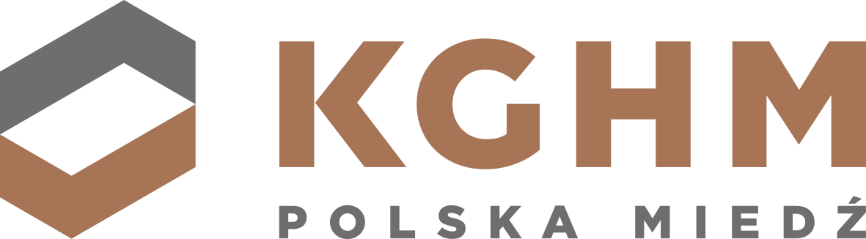 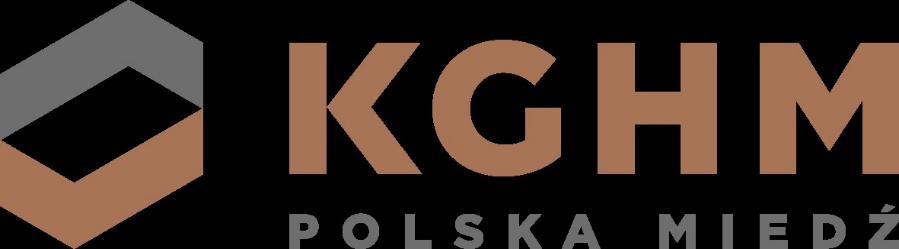 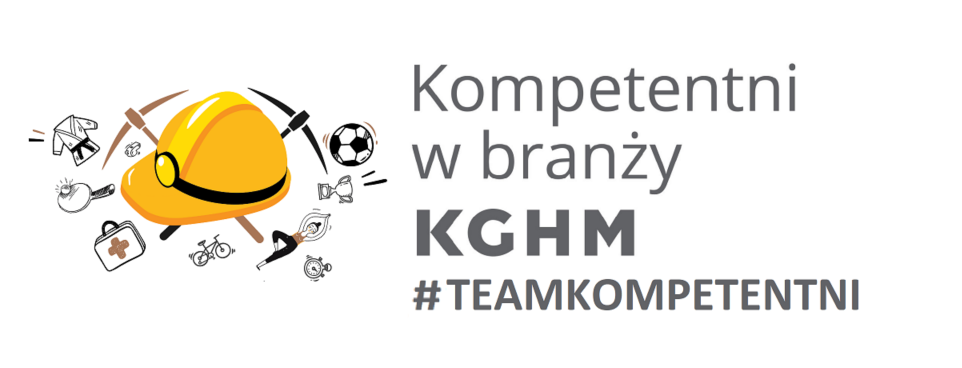 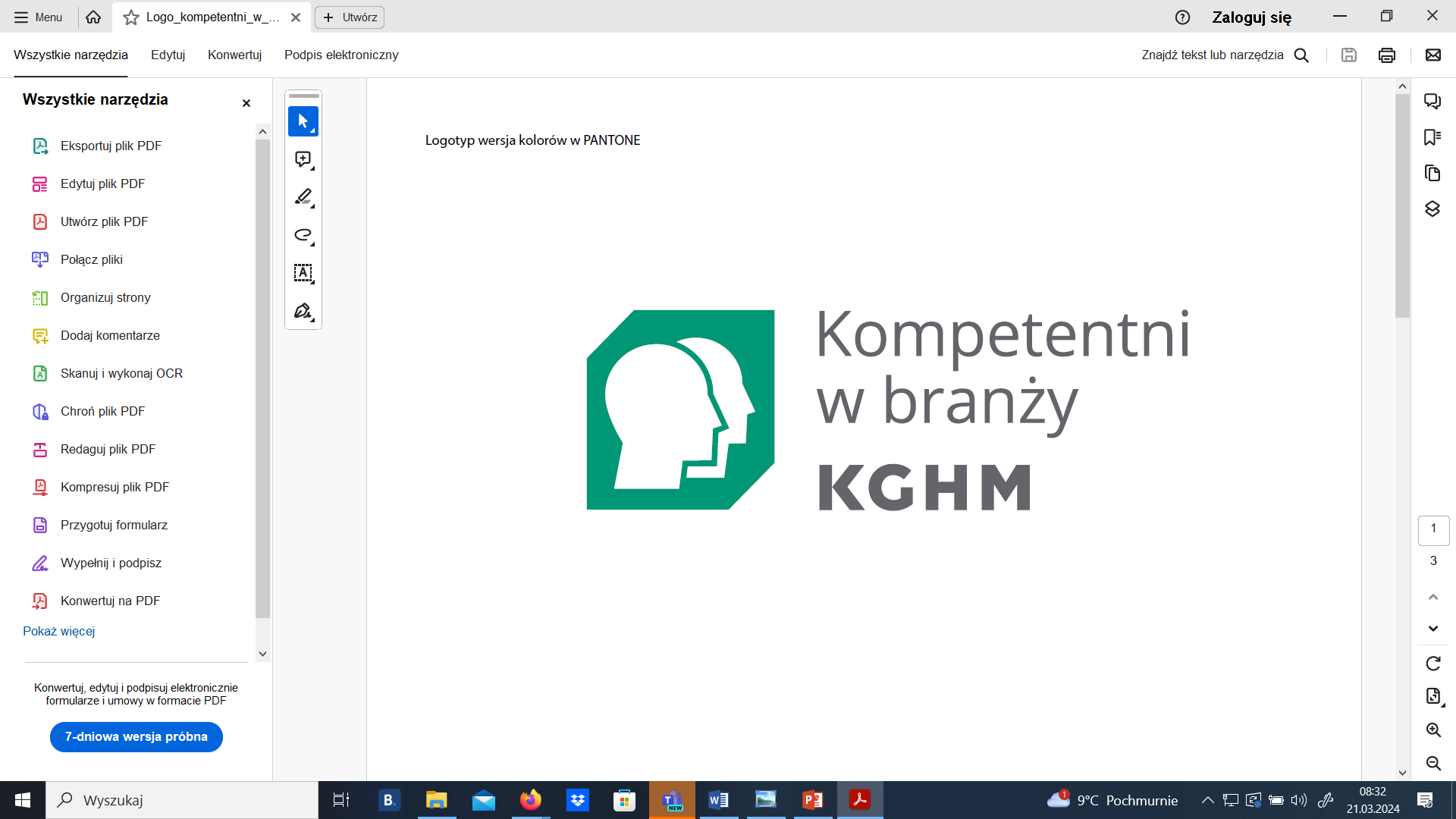 ZAŁĄCZNIK NR 2Miejsce realizacji i wymiary muralu.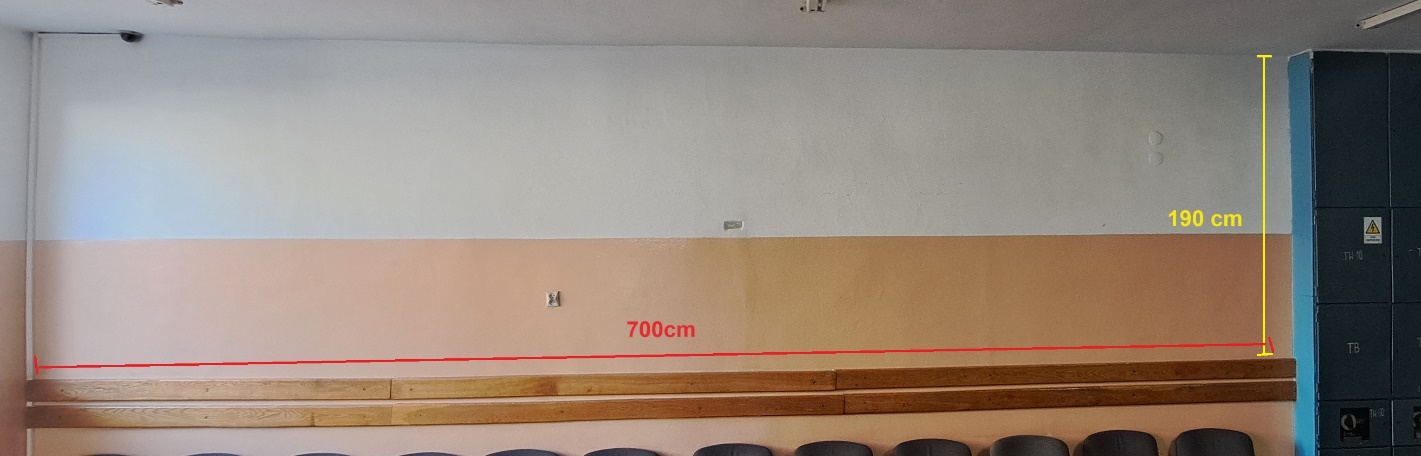 ZAŁĄCZNIK NR 3KARTA ZGŁOSZENIOWAUDZIAŁU W KONKURSIE GRAFFITIDane uczestnika konkursuIMIĘ	……………………………………………………………………………....................NAZWISKO	..………………………………………………………………………………...ADRES ZAMIESZKANIA..……………………………….........................................................………………………………………….…………………………………………...................... NUMER TEL. UCZESTNIKA ……………………………………….………………………… E-MAIL ……………………………..…………….……………………………………….……………………………………………………………………………… data i podpis uczestnika konkursuTYTUŁ PRACY	……………………................................................................................OPIS PROJEKTU (z wyszczególnieniem kolorów farb)………………………………………………………………………………………………………………………………………………………………………………………………………………………………………………………………………………………………………………………………………………………………………………………………………………………………………………………………………………………………………………………………………………………………………………………………………………………………………………………………………………………………………………………………………………………………………………………………………………………………………………………………………………………………………………………………………………………………………………………………………………………………………………………………………………………………………………………………………………………………………………………………………………………………………………………………………………………………………………………………………………………………………………………………………………………………………………………………………………………………………………………………………………………………………………………………………………………………………………………………………………………………………………………………………………………………………………………………DEKLARACJA UCZESTNIKA KONKURSU KLAUZULA INFORMACYJNAINFORMACJA DOTYCZĄCA PRZETWARZANIA DANYCH OSOBOWYCHW związku z przetwarzaniem Pani/Pana danych osobowych informujemy – zgodnie z art. 13 ust 1 i ust. 2 Rozporządzenia Parlamentu Europejskiego i Rady (UE) 2016/679 z dnia 27.04.2016 r. w sprawie ochrony osobowych i w sprawie swobodnego przepływu takich danych oraz uchylenia dyrektywy 95/6/WE (ogólne rozporządzenie o ochronie danych) (Dz. Urz. UE L z 04.05.2016 r, Nr 119, s. 1) zwanego dalej „RODO”, że:1.  ADMINISTRATOR DANYCHAdministratorem Pani/Pana danych osobowych lub danych osobowych Pani/Pana dziecka jest Zespół Szkół im. Narodów Zjednoczonej Europy w Polkowicach. PODSTAWA PRAWNA I CELE PRZETWARZANIA DANYCH OSOBOWYCHDane osobowe uczestników konkursu, opiekunów prawnych uczestników będą przez nas przetwarzane w celu:organizacji konkursów realizowanych przez szkołę, oceny prac i wyłonienia zwycięzców konkursu oraz w celu publikacji wyników konkursu oraz na stronie internetowej szkoły lub jednostek podległych – wyłącznie na podstawie udzielonej nam przez Panią/Pana zgody (podstawa prawna: art. 6 ust. 1 lit a RODO);rozliczenia konkursu – w przypadku otrzymania nagrody, tj. wypełnienia ciążących na nas obowiązków prawno-podatkowych (podstawa prawna: art. 6 ust. 1 lit. c RODO, ustawa z dnia 26 lipca 1991 r. o podatku dochodowym od osób fizycznych);zapewnienia bezpieczeństwa uczestników i ochrony mienia – poprzez stosowanie monitoringu wizyjnego (podstawa prawna: art. 6 ust. 1 lit. f RODO);udzielenia odpowiedzi na ewentualne zapytania uczestników, co stanowi prawnie uzasadniony interes szkoły (podstawa prawna: art. 6 ust. 1 lit f RODO);wykorzystania wizerunku uczestnika konkursu (np. w formie zdjęć z rozdania nagród oraz przebiegu konkursu) na stronie internetowej szkoły – wyłącznie na podstawie zgody udzielonej nam przez uczestnika, opiekuna prawnego uczestnika (podstawa prawna: art. 6 ust. 1 lit. a RODO).ODBIORCY DANYCH OSOBOWYCHOdbiorcami danych osobowych będą podmioty uprawnione na podstawie przepisów prawa lub zawartej ze szkołą umowy powierzenia. Dane osobowe uczestników konkursu zostaną również przekazane członkom Jury i przetwarzane wyłącznie w celu oceny prac  i wyłonienia zwycięzców konkursu.OKRES PRZECHOWYWANIA DANYCH OSOBOWYCHDane osobowe będą przetwarzane nie dłużej niż to będzie niezbędne do należytego przeprowadzenia i realizacji konkursu, a następnie przez okres przechowywania dokumentacji księgowej i podatkowej wynikający z przepisów prawa (5 lat), dochodzenia roszczeń natury cywilnoprawnej, w celach archiwalnych (zgodnie z obowiązującymi przepisami dotyczącymi archiwizowania dokumentacji powstałej z tytułu działania jednostki państwowej), a w przypadku danych przetwarzanych na podstawie zgody – do momentu jej odwołania. Nagrania obrazu (monitoring) szkołą przetwarza wyłącznie do celów, dla których zostały zebrane, i przechowuje przez okres nie dłuższy niż 3 miesiące od dnia nagrania, o ile przepisy odrębne nie stanowią inaczej.INFORMACJE O WYMOGU/DOBROWOLNOŚCI PODANIA DANYCH     ORAZ KONSEKWENCJI NIEPODANIA DANYCH OSOBOWYCHPodanie danych osobowych jest dobrowolne, lecz niezbędne do wzięcia udziału w konkursie.Niepodanie lub podanie niepełnych danych osobowych będzie skutkować brakiemmożliwości wzięcia w nim udziału.Wyrażenie zgody uczestnika na rozpowszechnianie wizerunku, w formie zdjęć z rozdania nagród oraz przebiegu konkursu, jest dobrowolne i nie jest warunkiem niezbędnym do wzięcia udziału w konkursie, a konsekwencją jej nie wyrażenia będzie brak możliwościzamieszczenia wizerunku zwycięzcy na stronie internetowej Administratora.PRAWA OSÓB, KTÓRYCH  DANE DOTYCZĄW związku z przetwarzaniem danych osobowych posiada Pani/Pan prawo do:Dostępu do treści danych osobowych, czyli prawo do uzyskania potwierdzenia czy przetwarzamy dane oraz informacji dotyczących takiego przetwarzania,Prawo do sprostowania danych, jeżeli dane przetwarzane przez nas są nieprawidłowe lub niekompletne,Usunięcia danych osobowych – w sytuacji gdy dane nie będą już niezbędne do celów, dla których zostały przez nas zebrane, zostanie cofnięta zgodę na przetwarzanie danych, zostanie zgłoszony sprzeciw wobec przetwarzania danych, dane będą przetwarzane niezgodnie 
z prawem, dane powinny być usunięte w celu wywiązania się z obowiązku wynikającego 
z	przepisu prawa;Ograniczenia przetwarzania danych osobowych – gdy dane są nieprawidłowe można żądać ograniczenia przetwarzania danych na okres pozwalający sprawdzić prawidłowość tych danych, dane będą przetwarzane niezgodnie z prawem, ale osoba, której dane dotyczą, nie będziechciała, aby zostały usunięte, dane nie będą nam potrzebne, ale mogą być potrzebne do obrony lub dochodzenia roszczeń lub osoba, której dane dotyczą, wniesie sprzeciw wobec przetwarzania danych – do czasu ustalenia, czy prawnie uzasadnione podstawy po naszej stronie są nadrzędne wobec podstawy sprzeciwu;Przenoszenia danych – gdy przetwarzanie danych odbywa się na podstawie zgody lub umowy  oraz  przetwarzanie   to  odbywa  się  w   sposób automatyczny,Wniesienie sprzeciwu wobec przetwarzania danych gdy dane przetwarzane są przez nas w celu wykonania zadania realizowanego w interesie publicznym lub w ramach sprawowania władzy publicznej nam powierzonej lub na podstawie naszego uzasadnionego interesu lub wobec przetwarzania  danych w celu  marketingu bezpośredniego,Cofnięcia zgody w dowolnym momencie bez wpływu na zgodność z prawem przetwarzania, którego dokonano na podstawie zgody przed jej cofnięciem – jeżeli przetwarzanie odbywa się na	podstawie udzielonej nam zgody,– w przypadkach i na warunkach określonych w RODO. Prawa wymienione w pkt 1-7 powyżej można zrealizować poprzez kontakt ze szkołą.PRAWO WNIESIENIA SKARGI DO ORGANU NADZORCZEGOPosiada Pani/Pan prawo wniesienia skargi do Prezesa Urzędu Ochrony Danych Osobowych, gdy uzasadnione jest, że Pana/Pani dane osobowe przetwarzane są przez administratora niezgodnie z przepisami Rozporządzenia ogólnego.ZAUTOMATYZOWANE PODEJMOWANIE DECYZJI W TYM PROFILOWANIEPani/Pana dane osobowe nie będą przetwarzane w sposób zautomatyzowany, w tym w formie profilowania.PRZEKAZYWANIE DANYCH OSOBOWYCH DO PAŃSTWA TRZECIEGO LUB                         ORGANIZACJI MIĘDZYNARODOWEJPani/Pana dane osobowe nie będą przekazywane do organizacji międzynarodowych, jednakże mogą być przekazywane do państw trzecich (m.in. USA) poprzez korzystanie przez Administratora z narzędzi firm mających siedziby lub oddziały poza UE.KLAUZULE ZGODYWyrażam zgodę na przetwarzanie moich danych osobowych przez Zespół Szkół im. Narodów Zjednoczonej Europy w Polkowicach, przy ul. Skalników 6 w celu organizacji i przeprowadzenia „Konkursu na graffiti (mural)”. Posiadam wiedzę, że podanie danych jest dobrowolne, jednak konieczne do realizacji celów, 
w jakim zostały zebrane.Data i podpis uczestnikaData.......................................	Podpis......................................................ZGODA NA WYKORZYSTANIE WIZERUNKU:Wyrażam zgodę na nieodpłatne używanie, wykorzystanie i rozpowszechnianie mojego wizerunku przez Zespół Szkół im. Narodów Zjednoczonej Europy w Polkowicach  na wszelkich polach eksploatacji, utrwalonego jakąkolwiek techniką (w tym w postaci fotografii i dokumentacji filmowej)  dla celów związanych z organizacją konkursów oraz promocji ZS.Niniejsza zgoda jest nieodpłatna, nie jest ograniczona ilościowo, czasowo ani terytorialnie.Dla potrzeb konkursów mój wizerunek może być użyty do różnego rodzaju form elektronicznego   przetwarzania,   kadrowania   i   kompozycji,   a   także   zestawiony z wizerunkami innych osób, może być uzupełniony towarzyszącym komentarzem, natomiast nagrania filmowe z jego udziałem mogą być cięte, montowane, modyfikowane, dodawane do innych materiałów powstających na potrzeby konkursów  oraz w celach informacyjnych i promujących ZS.Niniejsza zgoda obejmuje wszelkie formy publikacji, w szczególności rozpowszechnione w Internecie (w tym na stronach ZS Polkowice oraz portalach społecznościowych   Facebook, TikTok, Instagram) oraz zamieszczenie ich  w materiałach promocyjnych i informacyjnych.Warunkiem zgody jest, by mój wizerunek nie został użyty w formie publikacji dla mnie obraźliwej lub nie naruszał w inny sposób moich dóbr osobistych.Data i podpis uczestnikaData.......................................	Podpis......................................................